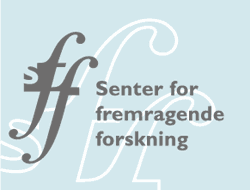 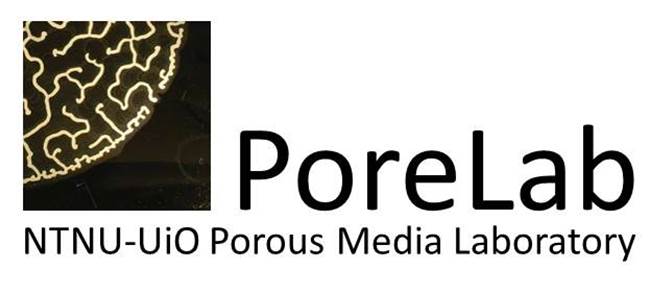 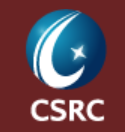 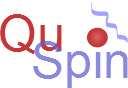 WORKSHOP PROGRAMVisit from CSRC to NTNUTuesday June 19th 2018   Elektro Building, Auditorium EL-3Chair		Professor Asle Sudbø (QuSpin)09.00-09.30	Professor Hai-Qing Lin (CSRC) 09.30-10.00 	Professor Arne Brataas (Center Director QuSpin)10.00-10.30	Professor Alex Hansen (Center Director PoreLab)11.00-12.00 	Lunch BreakChair		Professor Alex Hansen (Porelab)12.30-13.00	Professor Rubem Mondaini (CSRC)13.00-13.30	PostDoc Akashdeep Kamra (QuSpin) 13.30-14.00	Professor Tie-Fu Li (CSRC)14.00-14.30 	Professor Jacob Linder (QuSpin)14.30-15.00 	Coffee  BreakChair 		Professor Asle Sudbø (QuSpin)		15.00-15.30 	Professor Hai-Qing Lin (CSRC)15.30-16.00	Professor Dennis Meier (QuSpin)16.00-16.30	Professor Li-Shi Luo (CSRC)16.30-17.00	 PhD Jonas Kjellstadli (PoreLab) 